PTJ: _________________________________________________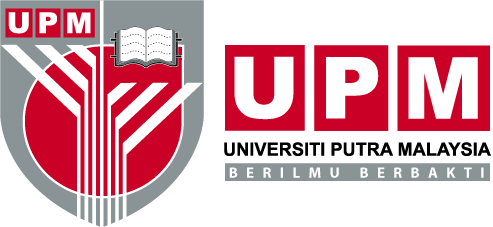 Pejabat Strategi Korporat & Komunikasi (CoSComm)Tel : 03-89466003/03-89472012Faks: 03-89487273/03-89468972e-mel: sitinoordelila@gmail.com / yaminayasin@yahoo.com  KALENDAR AKTIVITI (TAKWIM) TAHUN 2016BilTarikh/Hari/MasaNama AktivitiTempatPerasmi (jika ada)Nama Pegawai, Jawatan,  No. Telefon & E-mailBilTarikh/Hari/MasaNama AktivitiTempatPerasmi (jika ada)Nama Pegawai, Jawatan,  No. Telefon & E-mailJanuariJanuariJanuariJanuariJanuariJanuari1.2.FebruariFebruariFebruariFebruariFebruariFebruari1.2.MacMacMacMacMacMac1.2.AprilAprilAprilAprilAprilApril1.2.MeiMeiMeiMeiMeiMei1.2.JunJunJunJunJunJun1.2.JulaiJulaiJulaiJulaiJulaiJulai1.2.OgosOgosOgosOgosOgosOgos1.2.SeptemberSeptemberSeptemberSeptemberSeptemberSeptember1.2.OktoberOktoberOktoberOktoberOktoberOktober1.2.NovemberNovemberNovemberNovemberNovemberNovember1.2.DisemberDisemberDisemberDisemberDisemberDisember1.2.